МИНИСТЕРСТВО КУЛЬТУРЫ КАБАРДИНО-БАЛКАРСКОЙ РЕСПУБЛИКИПРИКАЗот 12 февраля 2024 г. N 01-01/13/2ОБ УТВЕРЖДЕНИИ ПОРЯДКА ПРЕДОСТАВЛЕНИЯ СУБСИДИЙИЗ РЕСПУБЛИКАНСКОГО БЮДЖЕТА КАБАРДИНО-БАЛКАРСКОЙ РЕСПУБЛИКИНА РЕАЛИЗАЦИЮ ПРОЕКТОВ В КАБАРДИНО-БАЛКАРСКОЙРЕСПУБЛИКЕ В 2024 ГОДУВ соответствии со статьей 47-2 Закона Кабардино-Балкарской Республики от 7 февраля 2011 г. N 11-РЗ "О бюджетном устройстве и бюджетном процессе в Кабардино-Балкарской Республике", Правилами предоставления из бюджетов бюджетной системы Российской Федерации субсидий, в том числе грантов в форме субсидий, юридическим лицам, индивидуальным предпринимателям, а также физическим лицам - производителям товаров, работ, услуг, утвержденными постановлением Правительства Российской Федерации от 25 октября 2023 г. N 1780, приказываю:Утвердить прилагаемый Порядок предоставления субсидий из республиканского бюджета Кабардино-Балкарской Республики на реализацию проектов в Кабардино-Балкарской Республике в 2024 году.МинистрМ.КУМАХОВУтвержденприказомМинистерства культурыКабардино-Балкарской Республикиот 12 февраля 2024 г. N 01-01/13/2ПОРЯДОКПРЕДОСТАВЛЕНИЯ СУБСИДИЙ ИЗ РЕСПУБЛИКАНСКОГО БЮДЖЕТАКАБАРДИНО-БАЛКАРСКОЙ РЕСПУБЛИКИ НА РЕАЛИЗАЦИЮ ПРОЕКТОВВ КАБАРДИНО-БАЛКАРСКОЙ РЕСПУБЛИКЕ В 2024 ГОДУ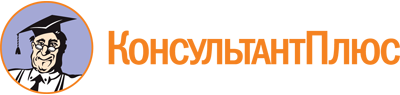 Приказ Минкультуры КБР от 12.02.2024 N 01-01/13/2
"Об утверждении Порядка предоставления субсидий из республиканского бюджета Кабардино-Балкарской Республики на реализацию проектов в Кабардино-Балкарской Республике в 2024 году"Документ предоставлен КонсультантПлюс

www.consultant.ru

Дата сохранения: 20.05.2024
 Наименование главного распорядителя бюджетных средствМинистерство культуры Кабардино-Балкарской Республики (далее - Министерство)Размещение информации о субсидии в сети "Интернет"Информация о субсидии размещается на едином портале бюджетной системы Российской Федерации в информационно-телекоммуникационной сети "Интернет"Наименование бюджета бюджетной системы Российской Федерации, из которого предоставляется субсидияРеспубликанский бюджет Кабардино-Балкарской РеспубликиНаименование национального проекта (программы), государственной программы Российской Федерации (государственной программы субъекта Российской Федерации, муниципальной программы), структурного элемента государственной (муниципальной) программы, в случае если субсидия предоставляется в целях реализации соответствующего национального проекта (программы), государственной (муниципальной) программыПодпрограмма "Вовлечение граждан в деятельность в сфере культуры" государственной программы Кабардино-Балкарской Республики "Культура Кабардино-Балкарии"Наименование субсидииКонкурсный отбор проектов для предоставления субсидий из республиканского бюджета Кабардино-Балкарской РеспубликиЦель предоставления субсидииВыявление и поддержка лучших общественных проектов социально ориентированных некоммерческих организаций, направленных на решение задач социально-культурной сферы Кабардино-Балкарской РеспубликиКод классификации расходов соответствующего бюджета бюджетной системы Российской Федерации, по которому предусмотрены бюджетные ассигнования на предоставление субсидии (доведены лимиты бюджетных обязательств на предоставление субсидии) (с детализацией элемента вида расхода)957 0801 1140462330 632Тип субсидии, определенный в соответствии с установленным Министерством финансов Российской Федерации порядком проведения мониторинга достижения результата предоставления субсидии (далее - порядок проведения мониторинга достижения результата)Субсидии на оказание услуг (выполнение работ)Тип результата предоставления субсидии, определенный в соответствии с порядком проведения мониторинга достижения результатаОказание услуг (выполнение работ)Код результата предоставления субсидии, определенного в соответствии с порядком, установленным Министерством финансов Российской Федерации, наименование результата предоставления субсидии, а также при необходимости характеристика (характеристики) результата предоставления субсидии000114Проведен конкурсный отбор общественных проектов для предоставления субсидий из республиканского бюджета Кабардино-Балкарской РеспубликиСпособ предоставления субсидии (финансовое обеспечение затрат; возмещение недополученных доходов и (или) возмещение затрат)Финансовое обеспечение затратСпособ осуществления отбора получателей субсидии (запрос предложений или конкурс)КонкурсТребования, определенные в соответствии с пунктом 19 Правил предоставления из бюджетов бюджетной системы Российской Федерации субсидий, в том числе грантов в форме субсидий, юридическим лицам, индивидуальным предпринимателям, а также физическим лицам - производителям товаров, работ, услуг, утвержденных постановлением Правительства Российской Федерации от 25 октября 2023 г. N 1780 (далее - Правила N 1780), которым должны соответствовать юридические лица, индивидуальные предприниматели, а также физические лица - производители товаров, работ, услуг, участвующие в отборе на получение субсидии в соответствии с Правилами отбора получателей субсидий, в том числе грантов в форме субсидий, предоставляемых из бюджетов бюджетной системы Российской Федерации юридическим лицам, индивидуальным предпринимателям, а также физическим лицам - производителям товаров, работ, услуг, утвержденных постановлением Правительства Российской Федерации от 25 октября 2023 г. N 1781, и в соответствии с пунктом 4 статьи 78.5 Бюджетного кодекса Российской Федерации, а также получатели субсидии, определенные в соответствии с пунктом 20 Правил N 1780, а также при необходимости информация, предусмотренная абзацем третьим подпункта "а" пункта 18 Правил N 1780Участник отбора получателей субсидий на даты рассмотрения заявки и заключения договора (соглашения) о предоставлении субсидии (далее - соглашение) должен соответствовать следующим требованиям:1. Участник отбора получателей субсидий не должен являться иностранным юридическим лицом, в том числе местом регистрации которого является государство или территория, включенные в утверждаемый Министерством финансов Российской Федерации перечень государств и территорий, используемых для промежуточного (офшорного) владения активами в Российской Федерации (далее - офшорные компании), а также российским юридическим лицом, в уставном (складочном) капитале которого доля прямого или косвенного (через третьих лиц) участия офшорных компаний в совокупности превышает 25 процентов (если иное не установлено законодательством Российской Федерации). При расчете доли участия офшорных компаний в уставном (складочном) капитале российских юридических лиц не учитываются прямое и (или) косвенное участие офшорных компаний в капитале публичных акционерных обществ (в том числе со статусом международной компании), акции которых обращаются на организованных торгах в Российской Федерации, а также косвенное участие таких офшорных компаний в капитале других российских юридических лиц, реализованное через участие в капитале указанных публичных акционерных обществ.2. Участник отбора получателей субсидий не должен находиться в перечне организаций и физических лиц, в отношении которых имеются сведения об их причастности к экстремистской деятельности или терроризму.3. Участник отбора получателей субсидий не должен получать средства из федерального бюджета (бюджета субъекта Российской Федерации, местного бюджета), из которого планируется предоставление субсидии, на основании иных нормативных правовых актов Российской Федерации (нормативных правовых актов субъекта Российской Федерации, муниципальных правовых актов), решений о порядке предоставления субсидии на цели, установленные решением о порядке предоставления субсидии, в целях определения получателей которой проводится отбор получателей субсидий.4. Участник отбора получателей субсидий не должен являться иностранным агентом в соответствии с Федеральным законом "О контроле за деятельностью лиц, находящихся под иностранным влиянием".5. Участник отбора не находится в составляемых в рамках реализации полномочий, предусмотренных главой VII Устава ООН, Советом Безопасности ООН или органами, специально созданными решениями Совета Безопасности ООН, перечнях организаций и физических лиц, связанных с террористическими организациями и террористами или с распространением оружия массового уничтожения.6. У участника отбора получателей субсидий должны отсутствовать просроченная задолженность по возврату в бюджет бюджетной системы Российской Федерации, из которого планируется предоставление субсидии, иных субсидий, бюджетных инвестиций, а также иная просроченная (неурегулированная) задолженность по денежным обязательствам перед публично-правовым образованием, из бюджета которого планируется предоставление субсидии (за исключением случаев, установленных соответственно Правительством Российской Федерации, высшим исполнительным органом субъекта Российской Федерации, местной администрацией муниципального образования).7. У участника отбора получателей субсидий на едином налоговом счете должна отсутствовать или не превышать размер, определенный пунктом 3 статьи 47 Налогового кодекса Российской Федерации, задолженность по уплате налогов, сборов и страховых взносов в бюджеты бюджетной системы Российской Федерации.8. Участник отбора получателей субсидий, являющийся юридическим лицом, не должен находиться в процессе реорганизации (за исключением реорганизации в форме присоединения к юридическому лицу, являющемуся участником отбора получателей субсидий, другого юридического лица), ликвидации, в отношении него не введена процедура банкротства, деятельность получателя субсидии не должна быть приостановлена в порядке, предусмотренном законодательством Российской Федерации, а получатель субсидии, являющийся индивидуальным предпринимателем, не должен прекратить деятельность в качестве индивидуального предпринимателя.9. В реестре дисквалифицированных лиц должны отсутствовать сведения о дисквалифицированных руководителе, членах коллегиального исполнительного органа, лице, исполняющем функции единоличного исполнительного органа, или главном бухгалтере получателя субсидии, являющегося юридическим лицом, об индивидуальном предпринимателе и о физическом лице - производителе товаров, работ, услуг, являющихся участниками отбора получателей субсидий.10. Одна организация может подать только одну заявку для участия в одном конкурсе.11. В состав заявки на участие в конкурсе включаются следующие документы:заявление;паспорт проекта;копия устава социально ориентированной некоммерческой организации, заверенная руководителем социально ориентированной некоммерческой организации, скрепленная печатью социально ориентированной некоммерческой организации;копия документа, подтверждающего полномочия руководителя социально ориентированной некоммерческой организации или уполномоченного представителя социально ориентированной некоммерческой организации, заверенная руководителем социально ориентированной некоммерческой организации, скрепленная печатью социально ориентированной некоммерческой организации.Если документы (в том числе информация), включенные в состав заявки на участие в конкурсе содержат персональные данные, в состав такой заявки должны быть включены согласия субъектов этих данных на их обработку, в том числе согласие на публикацию (размещение) в сети "Интернет" информации об участнике конкурса, о подаваемом участником конкурса заявке, иной информации об участнике конкурса, связанной с соответствующим конкурсом.В противном случае включение в состав заявки на участие в конкурсе информации, содержащей персональные данные, не допускается.12. Субсидии предоставляются на реализацию проектов социально ориентированных некоммерческих организаций, созданных в соответствии с пунктом 2.1 статьи 2 Федерального закона от 12 января 1996 года N 7-ФЗ "О некоммерческих организациях" (далее - Федеральный закон), в рамках осуществления ими уставной деятельности, соответствующей положениям статьи 31.1 Федерального закона.13. Организация осуществляет деятельность в Кабардино-Балкарской Республике.14. Участниками конкурса могут быть социально ориентированные некоммерческие организации, зарегистрированные в качестве юридического лица, за исключением:государственных корпораций;государственных компаний;политических партий;государственных учреждений;муниципальных учреждений;общественных объединений, не являющиеся юридическими лицами;потребительских кооперативов, к которым относятся в том числе жилищные, жилищно-строительные и гаражные кооперативы, садоводческие, огороднические и дачные потребительские кооперативы, общества взаимного страхования, кредитные кооперативы, фонды проката, сельскохозяйственные потребительские кооперативы;саморегулируемых организаций;объединений работодателей;объединений кооперативов;торгово-промышленных палат;товариществ собственников недвижимости, к которым относятся в том числе товарищества собственников жилья; адвокатских палат;адвокатских образований; нотариальных палат;государственно-общественных и общественно-государственных организаций (объединений), их территориальных (структурных) подразделений (отделений), в том числе являющиеся отдельными юридическими лицами; микрофинансовых организаций;личных фондовПорядок расчета размера субсидии с учетом положений пунктов 14, 15 и 24 Правил N 1780Конкурсная комиссия рассматривает заявки и определяет рейтинг каждой заявки с присвоением порядковых номеров заявкам участников конкурса. По результатам рассмотрения заявок на участие в конкурсе Конкурсная комиссия принимает решение о признании участников конкурса, набравших наибольшее количество баллов, победителями конкурса, и включении их в рейтинговый список победителей конкурса, включающий предложения по размерам субсидий, предоставляемых на реализацию каждого проекта.При равном количестве баллов по результатам конкурса у двух и более участников в конце рейтингового списка, победителем конкурса признается участник, подавший заявку в более ранние сроки.Конкурсная комиссия вправе предложить предоставить на реализацию проекта субсидию в меньшем размере, чем запрашиваемая сумма субсидии, но не менее 75% от запрашиваемой суммы субсидии.При этом:- минимальный размер предоставляемого гранта составляет 200000,00 рублей;- максимальный размер предоставляемого гранта составляет 1500000,00 рублейПонятия, используемые для целей решения о порядке предоставления субсидии (при необходимости)Общественный проект (социально-культурный проект) - это комплекс взаимосвязанных мероприятий, направленных на решение конкретных задач, соответствующих учредительным документам социально ориентированной некоммерческой организации и видам деятельности, предусмотренным статьей 31.1 Федерального законаНаименование отчетности, представляемой получателем субсидии, предусмотренной пунктом 32 Правил N 1780 (при необходимости)Форма финансовой отчетности о расходах на реализацию проекта, источником финансового обеспечения которых является субсидияНаименование отчетности, представляемой получателем субсидии, предусмотренной пунктом 32 Правил N 1780 (при необходимости)Форма отчетности о реализации проекта, источником финансового обеспечения которых является субсидияИнформация о возможности заключения соглашения о предоставлении субсидии с иным юридическим лицом в соответствии с пунктом 12 Правил N 1780Не предусмотренаНаправления расходов, определенные в соответствии с подпунктом "а" пункта 25 Правил N 1780, а также при необходимости наименования затрат, произведенных получателем субсидии за счет собственных средств, возмещаемых за счет субсидии, определенные в соответствии с подпунктом "ж", "е" пункта 25 Правил N 1780, в случае предоставления субсидий в порядке финансового обеспечения затрат в связи с производством (реализацией) товаров, выполнением работ, оказанием услугОсуществление закупки товаров и услуг в рамках реализации проекта с учетом того, что средства субсидии не могут быть использованы на:оказание материальной помощи, а также платных услуг населению;реализацию мероприятий, предполагающих извлечение прибыли;расходы, связанные с осуществлением предпринимательской деятельности и оказанием помощи коммерческим организациям;расходы, связанные с осуществлением деятельности, напрямую не связанной с проектами, представленными на конкурс;расходы на поддержку политических партий и кампаний;расходы на проведение митингов, демонстраций, пикетирований;расходы на фундаментальные научные исследования;расходы на приобретение алкогольных напитков и табачной продукции;уплата штрафов;расходы на приобретение недвижимого имущества (включая земельные участки), капитальное строительство новых зданий; расходы на текущий и капитальный ремонт;расходы на приобретение транспорта, за исключением случая решения конкурсной комиссииНаименование операций, для осуществления которых получатель субсидии приобретает за счет средств субсидии иностранную валюту (при необходимости)Не предусмотреныПорядок расчета размера средств субсидии, подлежащих возврату в бюджет, из которого предоставлена субсидия, в случае недостижения значений результата предоставления субсидии, отличный от порядка, установленного пунктами 37 - 39 Правил N 1780 (при необходимости)Не предусмотренШтрафные санкции, определенные в соответствии с пунктом 40 Правил N 1780 (при необходимости)Не предусмотреныИнформация об условиях о казначейском сопровожденииПредоставляемая субсидия подлежит казначейскому сопровождению и перечисляется на казначейский счет для осуществления и отражения операций с денежными средствами участников казначейского сопровождения, открытый в территориальном органе Федерального казначейства не позднее 2-го рабочего дня со дня представления получателем субсидии в финансовый орган распоряжения о совершении казначейских платежей для оплаты денежного обязательства получателя субсидииИные условия, устанавливаемые в случае необходимостиНе установлены